Publicado en Monzón (Huesca) el 18/01/2024 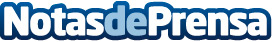 Un disco SSD externo, la eficiencia personificada en la oficina y el hogar que ofrece MegacityCualquier persona que esté lista para darle un impulso a su productividad este nuevo año encontrará en un disco externo SSD la clave para desatar su potencial y organizarse mejor en 2024Datos de contacto:María José GutiérrezCustomer Service Megacity610806709Nota de prensa publicada en: https://www.notasdeprensa.es/un-disco-ssd-externo-la-eficiencia_1 Categorias: Nacional Hardware Aragón Software Oficinas http://www.notasdeprensa.es